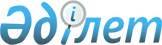 Об определении порядка и размера возмещения затрат на обучение на дому детей с ограниченными возможностями из числа с инвалидностью по индивидуальному учебному плану в Каратальском районеРешение Каратальского районного маслихата области Жетісу от 22 ноября 2023 года № 14-47. Зарегистрировано Департаментом юстиции области Жетісу 24 ноября 2023 года № 98-19
      В соответствии с подпунктом 4) статьи 16 Закона Республики Казахстан "О социальной и медико-педагогической коррекционной поддержке детей с ограниченными возможностями", Каратальский районный маслихат РЕШИЛ:
      1. Определить порядок и размер возмещения затрат на обучение на дому детей с ограниченными возможностями из числа детей с инвалидностью по индивидуальному учебному плану в Каратальском районе согласно приложению к настоящему решению.
      2. Признать утратившим силу решение Каратальского районного маслихата "Об определении размера и порядка возмещения затрат на обучение на дому детей с ограниченными возможностями из числа инвалидов по индивидуальному учебному плану в Каратальском районе" от 28 января 2022 года № 23-62 (Зарегистрирован в Реестре государственной регистрации нормативных правовых актов за № 26741).
      3. Настоящее решение вводится в действие по истечении десяти календарных дней после дня его первого официального опубликования. Порядок и размер возмещения затрат на обучение на дому детей с ограниченными возможностями из числа детей с инвалидностью по индивидуальному учебному плану в Каратальском районе
      1. Настоящий порядок и размер возмещения затрат на обучение на дому детей с ограниченными возможностями из числа детей с инвалидностью по индивидуальному учебному плану в Каратальском районе разработаны в соответствии с Правилами оказания государственной услуги "Возмещение затрат на обучение на дому детей с инвалидностью", утвержденными Приказом Министра труда и социальной защиты населения Республики Казахстан от 25 марта 2021 года №84 "О некоторых вопросах оказания государственных услуг в социально-трудовой сфере" (зарегистрирован в Реестре государственной регистрации нормативных правовых актов за №22394) (далее - Правила возмещения затрат).
      2. Возмещение затрат на обучение детей с инвалидностью по индивидуальному учебному плану (далее - возмещение затрат на обучение) производится государственным учреждением "Отдел занятости и социальных программ Каратальского района" (далее - уполномоченный орган) на основании справки из учебного заведения, подтверждающей факт обучения ребенка с инвалидностью на дому.
      3. Возмещение затрат на обучение (кроме детей с инвалидностью, находящихся на полном государственном обеспечении и детей с инвалидностью, в отношении которых родители лишены родительских прав) предоставляется одному из родителей или иным законным представителям детей с инвалидностью, независимо от дохода семьи.
      4. Возмещение затрат на обучение производится с месяца обращения по месяц окончания срока, указанного в справке из учебного заведения, подтверждающих факт обучения ребенка с инвалидностью на дому.
      5. При наступлении обстоятельств, повлекших прекращение возмещения затрат на обучение (достижение ребенком с инвалидностью восемнадцати лет, окончания срока инвалидности, в период обучения ребенка с инвалидностью в государственных учреждениях, смерть ребенка с инвалидностью и выезд на постоянное место жительства за пределы Каратальского района), выплата прекращается с месяца, следующего за тем, в котором наступили соответствующие обстоятельства.
      6. Для возмещения затрат на обучение заявитель обращается в уполномоченный орган через некоммерческое акционерное общество "Государственная корпорация "Правительство для граждан" и веб-портал "электронного правительства" с заявлением по форме согласно приложению 1 или 2 к Правилам возмещения затрат с приложением документов.
      Документы по установленному перечню, необходимых для возмещения затрат на обучение предоставляется согласно приложению 3 к Правилам возмещения затрат.
      7. Размер возмещения затрат на обучение в квартал равен 8 (восьми) месячным расчетным показателям на каждого ребенка с инвалидностью.
      8. Основания для отказа в возмещении затрат на обучение предусмотрены строкой девять приложения 3 к Правилам возмещения затрат.
      9. Заявитель вправе подать жалобу в соответствии с требованиями Правил возмещения затрат.
					© 2012. РГП на ПХВ «Институт законодательства и правовой информации Республики Казахстан» Министерства юстиции Республики Казахстан
				
      Председатель маслихата

М. Акимжанов
Приложение к решению Каратальского районного маслихата от 22 ноября 2023 года № 14-47